Акция «Поздравь ветерана»     С 1 апреля по 30 мая 2021 года проходит Областная акция «Поздравь ветерана», учредителем которой является министерство образования и науки Самарской области. Акция приурочена к празднованию Дня Победы советского народа в Великой Отечественной войне.    Обучающиеся 1- 4 классов ГБОУ ООШ с. Большая Константиновка решили поздравить труженицу тыла – односельчанку Долгову Лидию Матвеевну.    Ребята заранее приготовили своими руками поздравительную открытку, выучили стихи о войне.  Мероприятие прошло 30 апреля в очень теплой, дружеской атмосфере. Лидия Матвеевна рассказывала детям о трудных, суровых военных временах, поделилась воспоминаниями о тех чувствах, которые испытала в великий День Победы — 9 мая 1945 года. Школьники с интересом слушали рассказ о труде наших женщин и детей в тылу, о том, какие испытания выпали на долю советского народа в годы войны, как, несмотря ни на что, наш народ выстоял и победил.   С Днем победы! Семенова М.А.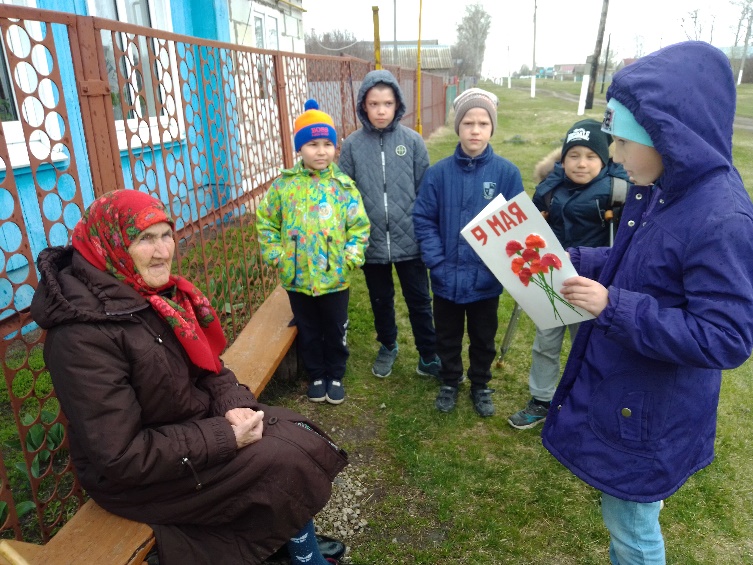 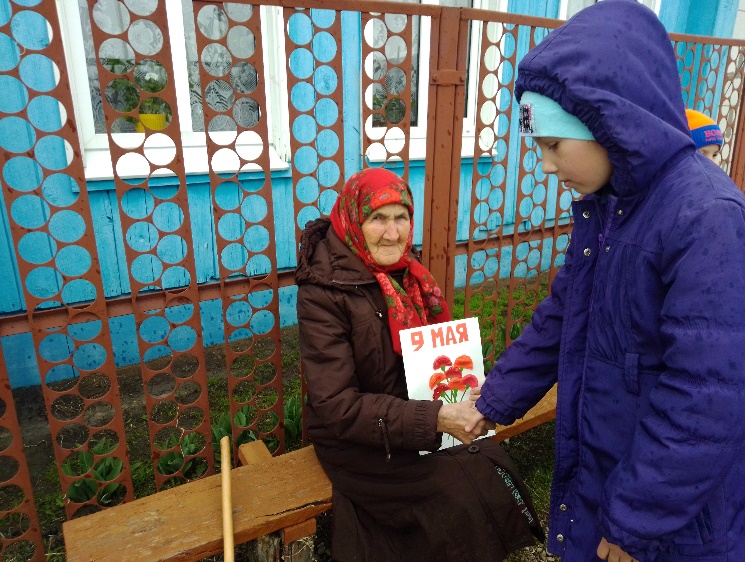 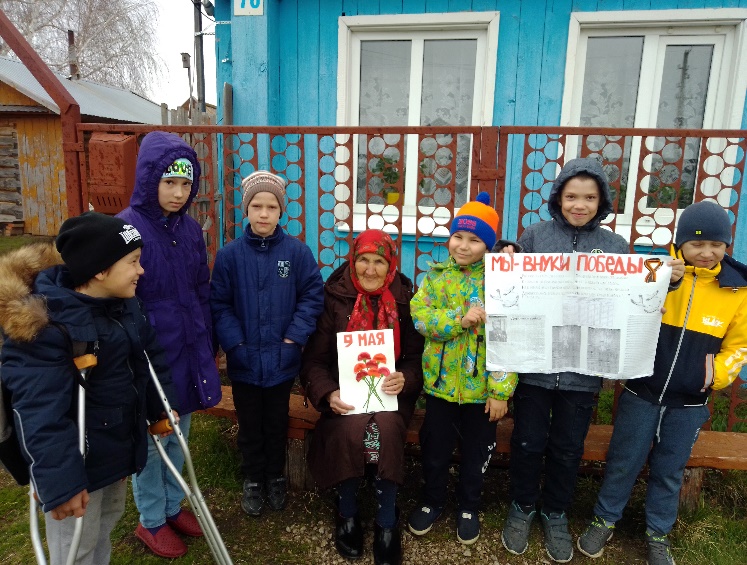 